FITCH-RONA  District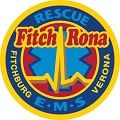 EMS Commission Meeting AgendaFitchburg City HallFrancis Huntley- Cooper Council Chambers 5520 Lacy RdFitchburg, WI  53711Thursday, March 21st, 202407:00 P.M. Agenda:Call to OrderRoll CallPublic CommentSwearing in and pinning of Paramedic Lane MathsonReview and approval of meeting minutes from January 15th, 2024.Chief’s ReportSubcommittee ReportsPersonnelFinanceReview and approval of accounts payable checks authorized by Chief AndersonClosed session.  Motion to move to closed session pursuant to WI Statute  19.85(1)(c) Considering employment, promotion, compensation, or performance evaluation data of any public employee over which the governmental body has jurisdiction or exercises responsibility – Compensation of non-represented employees of the district.Reconvene to Open Session.Discussion and possible actions on items discussed in closed session.Closed session.  Motion to move to closed session pursuant to WI Statute  19.85(1)(c) Considering employment, promotion, compensation, or performance evaluation data of any public employee over which the governmental body has jurisdiction or exercises responsibility – Compensation of Field Training Officer position and Lateral Transfers – creation of a Memorandum of Understanding with Local 311Discussion and possible actions on items discussed in closed session.Other Business, as allowed by law.Adjournment –Posted March 18th, 2024:	Fitchburg and Verona Fire Stations				Miller and Sons Supermarket	Submitted to:	City of Fitchburg		City of 		Town of Verona PUBLIC SPEAKING INSTRUCTIONSWRITTEN COMMENTS: You can send comments to the EMS District on any matter, either on or not on the agenda, by emailing patricka@fitchronaems.com or in writing to Fitch-Rona EMS District, 101 Lincoln Street., Verona, WI, 53593. These comments will be read to the Commission during the public comment agenda item.If you need an interpreter, materials in an alternate format, or other accommodations to access this meeting, please contact the  office at (608) 497-2952 or patricka@fitchronaems.com  Please do so at least 48 hours before the meeting. Every reasonable effort will be made to accommodate your request.	